16 db Erdei faház (4 személyes)  összesen 64 Fő férőhely	15 000.-Ft/ ház 4 főre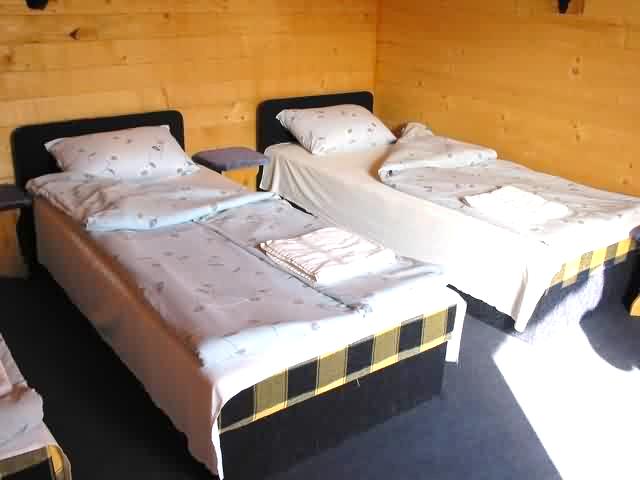 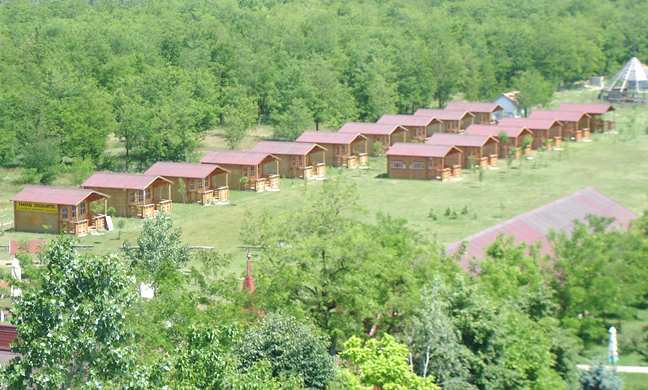 Faházainkhoz közös vizes blokkok tartoznak az épületektől 50 méterre.Minden szobában négy ágy található ebből egy emeleti ágy, a házak nem klímatizáltak, nem fűthetőek!Szezonális vehető igénybe: időjárástól függően: Április végétől – Szeptember végéigAPARTMANOK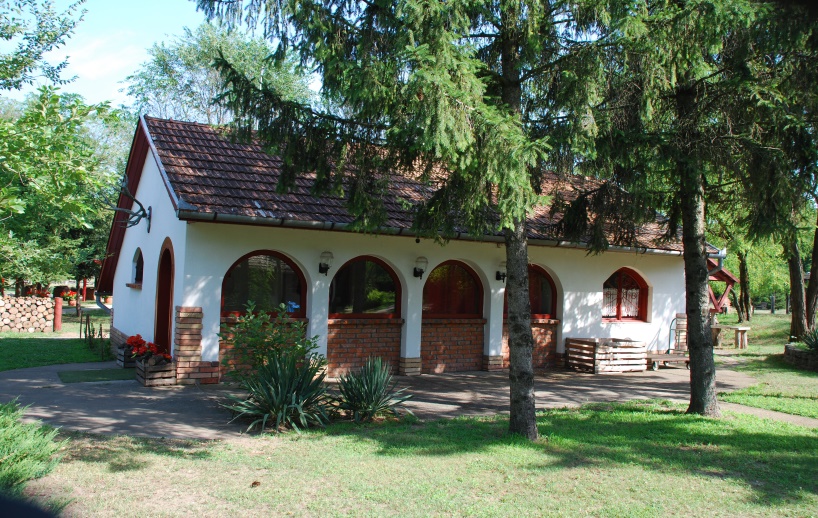 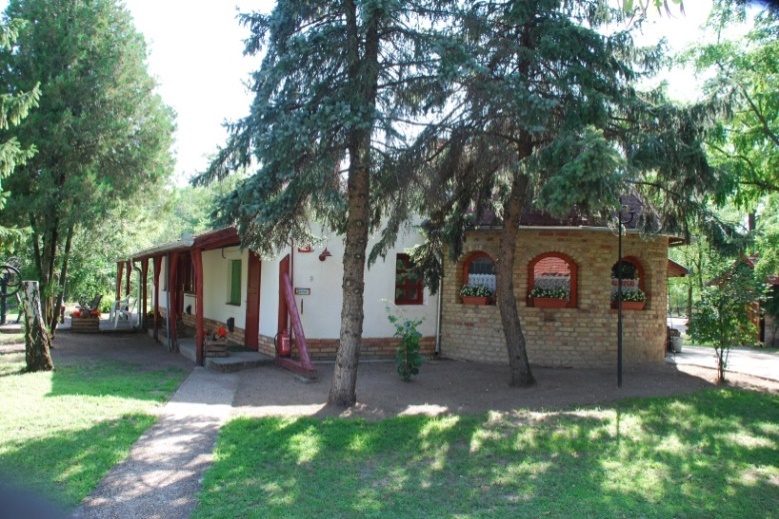 I. apartman 6 Fős zuhanyzóval és mosdóval felszerelt. 28 500.-FtII. apartman  6 Fős kettő külön álló szobával és egy előszobával zuhanyzóval és két mosdóval felszerelt apartman 28 500.-FtIII. apartman 4 Fős /FELÚJÍTOTT/  Zuhanyzó, wc, mosdó, francia ágy, hűtőszekrény, mikrohullámú sütő, hajszárító, egész évben üzemel/ 24.000.-Ft/éj108. szoba 2+1 Fő/FELÚJÍTOTT/  Zuhanyzó, wc, mosdó, francia ágy, hűtőszekrény, mikrohullámú sütő, klíma, hajszárító, , egész évben üzemel/ 12.000.-Ft/éj  pótágy + 4000.-Ft109. szoba 2+1 Fő /FELÚJÍTOTT/ Zuhanyzó, wc, mosdó, francia ágy, hűtőszekrény, mikrohullámú sütő, klíma, hajszárító,, egész évben üzemel/ 12.000.-Ft/éj  pótágy + 4000.-Ft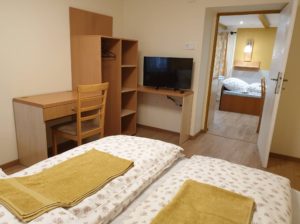 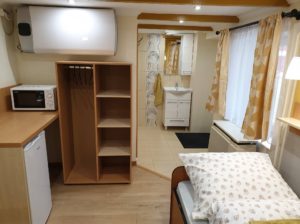 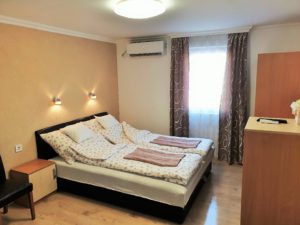 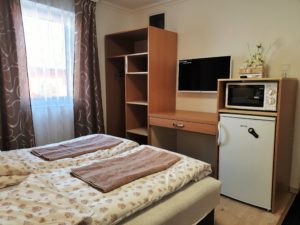 Reggeli svédasztalon 08:30 – 10:30		1 500.-Ft/FőA szállást a rendezvényt követő na pon 10:00.-ig kell elhagyniA Tamás Tanyán idegenforgalmi adót nem kell fizetni!